PLAN DZIAŁANIA NA RZECZ POPRAWY ZAPEWNIENIA DOSTĘPNOŚCI OSOBOM                                           ZE SZCZEGÓLNYMI POTRZEBAMI W ŚLĄSKIM CENTRUM CHORÓB SERCA W ZABRZU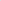 Na podstawie art. 14 pkt 5 w związku z art. 6 ustawy z dnia 19 lipca 2019 r o zapewnieniu dostępności osobom ze szczególnymi potrzebami (Dz. U. z 2019 r. poz. 1696, z późne zm.) ustala się plan działania na rzecz poprawy zapewnienia dostępności osobom ze szczególnymi potrzebami 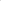 Realizacja zadań zgodnie z przepisami Ustawy z dnia 19 lipca 2019r o zapewnieniu dostępności osobom ze szczególnymi     potrzebami. Ustawa z dnia 4 kwietnia 2019r. o dostępności cyfrowej stron internetowych i  aplikacji mobilnych podmiotów publicznych (Dz.U.poz.848). Lp.Zakres działania /obszarZakres działania /obszarPodmiot odpowiedzialnyOpis realizacji zadaniaTermin112341.Aplikacja TOTUPOINTAplikacja TOTUPOINTDział TechnicznyMarta Krok/Agnieszka KlimBożena SmoterPrzygotowanie opisu użytkowania instrukcji uruchamiania i korzystania z aplikacji, oznaczenia na mapie szpitala miejsca zamontowania znaczników. Aktualizacja deklaracji dostępnościUmieszczenie informacji na stronie szpitala w zakładce Dla pacjentów oraz Deklaracji dostępności z uwzględnieniem lokalizacji w poszczególnych obiektachSierpień 20242.2.Monitorowanie działalności SCCS  o której mowa w art. 14 ust. 1 ustawy w zakresie dostępności osobom ze szczególnymi potrzebami, (przesłanie niezbędnych informacji wskazujących na realne możliwości dostosowania administrowanych obiektów do potrzeb dostępności oraz możliwości ich finansowania)Koordynator + Zespół do Spraw Dostępności do współpracy z koordynatorem Przesyłanie możliwymi środkami niezbędnych informacji oraz prowadzenie bezpośrednich spotkań w siedzibie prowadzone zespołowo z udziałem specjalistów ds. informatyki, łączności, ekspertów branży budowlanej, sanitarnej, itp. Co najmniej raz na kwartałPo każdej zmianie3.3.Uzyskanie danych zbiorczych do raportu * Koordynator + Zespół do Spraw Dostępności do współpracy z koordynatorem Uzyskanie danych w zakresie realizacji uwag odnoszących się do stwierdzonych istniejących przeszkód w dostępności osobom ze szczególnymi potrzebami 
i zaleceń dotyczących usunięcia tych wad 12/20244.4.Sporządzenie raportu * Koordynator d/s dostępności Przekazanie sporządzonego raportu do zatwierdzenia Dyrektorowi SCCS oraz umieszczenie na stronie BIP31 marzec 20255.5.Powołanie Zespołu ds. dostępności osobom ze szczególnymi potrzebami Dyrektor SCCS-wydanie zarządzeniaPowołanie do zespołu przedstawicieli komórek/ działów:Działu BHPDział ITDział TechnicznyDział Szkoleń i JakościBiblioteka MedycznaSpecjalista ds. Promocji Zdrowia i Kontaktów z Mediami-Zespół będzie miał za zadanie współpracować z koordynatorem do spraw dostępności w zakresie realizacji zadań zgodnie z wymaganiami określonymi w art. 6 ustawy o zapewnianiu dostępności osobom ze szczególnymi potrzebami12/20246.6.Systemy dźwiękowe 
w windach osobowych znajdujących się w obiektach szpitalaDział Techniczny Zainstalowanie w windach osobowych systemów informacji głosowej12/20247.7.Dostępność cyfrowa strony internetowej szpitalaBożena SmoterBieżące nadzorowanie strony pod kątem spełnienia wymogów ustawy 
o dostępności cyfrowejRaz na kwartał8.8.Polski Język MigowyDział Jakości i  Szkoleń Koordynator ds. dostępności Nauka  polskiego języka migowego, poziom podstawowy A1 z elementami słownictwa branżowego dla pracowników Zespołu Poradni Specjalistycznych SCCS06/20259.9.Poprawa komunikacji na rzecz pacjentaKoordynator ds. dostępności DSJOpracowanie wzoru wniosku 
o zapewnienie dostępności dla pacjentów ze szczególnymi potrzebami, który zostanie udostępniony na stronie internetowej szpitala (do pobrania) oraz w wersji papierowej09/202410.10.Przebudowa strony  internetowej szpitalaDział ITW porozumieniu B.Smoter/A.KlimBieżące dostosowywanie strony internetowej szpitala w zakresie dostępności cyfrowej 
w tym umieszczanych treści, dokumentów, multimediów, grafik12/202511.11.Dźwig osobowy zewnętrznyDział TechnicznyBudowa dźwigu osobowego przy budynku B jako udogodnienie dla osób ze szczególnymi potrzebami w komunikacji pomiędzy poszczególnymi oddziałami 
i pracowniami SCCS 12/202612.12.Zaktualizowanie tablic informacyjnychDział TechnicznyWymiana obecnie zamontowanych tablic informacyjnych /głównych znajdujących się na terenie szpitala/poradni na czytelne i aktualne12/202513.13.Audytowanie obszarów pod kątem dostępnościDział Jakości 
i SzkoleńKoordynator ds. dostępności Audytowanie komórek organizacyjnych szpitala pod kątem zapewnienia dostępności dla osób ze szczególnymi potrzebamiZgodnie z harmonogramem audytów 1414Audyt zewnętrzny dostępności cyfrowej strony szpitala Bożena SmoterPotwierdzenie zgodności z WCAG i BIPKoniec pierwszego półrocza 2026